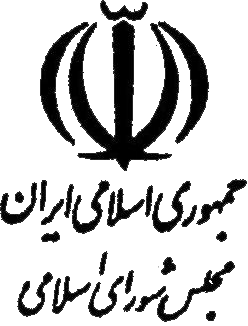 اعاده شده از شوراي نگهبان لايحه الحاق يك تبصره به ماده (10) قانون آيين دادرسي دادگاههاي عمومي و انقلاب (در امور مدني) مصوب 1379كميسيون : قضائي و حقوقيمعاونت قوانيناداره‌كل تدوين قوانيندوره دهم ـ سال اولشماره چاپ                8تاريخ چاپ 22/3/1395شماره ثبت                  1